Name________________________________							        Date __________Mr. Tallman										        Math 7-8ADo NowUse the number lines to evaluate each expression below.5) The temperature outside was  Celsius at 6am.  The temperature then drops by another  Celsius.  Write an expression using addition and negative integers to model this situation.  Lesson #3 – Adding Integers using Rules for Addition.Yesterday, we used a number line to help us add integers with the same sign or with different signs.  But what happens if we don’t have a number line?  Let’s find out!We can use integer chips to help us out!  The yellow chips stand for +1 and the red chips stand for -1.Example 1) Use integer chips to model the following expression:   Example 2) Use integer chips to model the following expression:   Directions: Together with the person next to you, use integer chips to model each sum in the table below.  Rules for Adding IntegersExample 3) Using the rules for addition, evaluate the following: Example 4) The temperature in Buffalo, NY at 5am is .  The temperature rises by  later in the day.  Write an expression using negative number and addition to model this situation.  What is the new temperature?Now, You Try!Find the following sums using the integer rules for addition.7) A submarine is located 800 feet below sea level.  The sub then ascends 200 feet.  Write an expression using addition and a negative integer to model this situation.  What is the current depth of the submarine?8) Kate currently has $20 saved up in her account.  She then goes to the mall and buys a shirt which costs $15.  Write an expression using addition and a negative integer to model this situation.  Then determine how much money she has left after buying the shirt.Challenge9) The price of a share of stock started at $37.  During the day, the price of the stock went down $3, up $1, down $7, and up $4.  What is the price of that stock at the end of the day?10) An elevator went up 15 floors, down 9 floors, up 11 floors and down 19 floors.  Where is the elevator now?1)   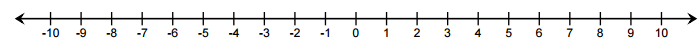 2)   3)   4)   ExpressionChipsSumPositive, Negative or ZeroWhen the signs of the numbers are the same: When the signs of the numbers are different: A)   B)   C)   D)   1)   2)   3)   4)   5)   6)   